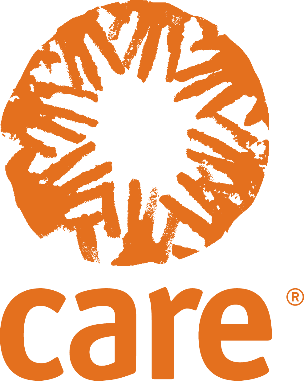 Marib EA$E Market Assessmentتقييم السوق في محافظة مأربالشروط المرجعيةمنظمة كير العالمية في اليمنأكتوبر 2021الخلفية:تلقت منظمة كير الدولية في اليمن تمويلًا من المكتب الأمريكي للمساعدة في حالات الكوارث (OFDA) لبرنامج مدته 12 شهرًا يهدف إلى التخفيف من المعاناة بين السكان المتضررين من النزاع في اليمن، ولا سيما الأكثر ضعفاً بين النازحين داخلياً (IDPs) والمجتمعات المضيفة لهم، وذلك من أجل تحسين ظروفهم المعيشية وتعزيز قدرتهم على الصمود. وسيلبي النهج المتكامل للبرنامج والذي يجمع بين خدمات الانعاش الاقتصادي وأنظمة السوق (ERMS)، وتحسين الزراعة / الأمن الغذائي، والمياه والصرف الصحي والنظافة الصحية (WASH)، والحماية احتياجات المجتمعات الأكثر إلحاحًا. يستهدف هذا البرنامج 18 مديرية بحاجة ماسة لهذه المساعدات في أربع محافظات - المحويت وعمران وحجة ومأرب. تشمل أنشطة الحماية في إطار هذا البرنامج إنشاء مساحة آمنة للنساء والفتيات (WGSS) في مأرب من أجل تقديم إدارة شاملة لحالات العنف القائم على النوع الاجتماعي ودعم الإحالات، وتسهيل التمكين الشخصي والمهني للنساء والفتيات من خلال تزويدهن بدورات تدريبية مهنية وأدوات تساعدهن على كسب العيش، بالإضافة إلى دورات تدريبية لتطوير مهاراتهن الحياتية، وحصص محو الأمية، والدعم النفسي والاجتماعي والأنشطة الترفيهية.الأهداف:الأهداف المحددة للبرنامج هي: إجراء تقييم سوق لتحديد فرص كسب العيش الحالية والمحتملة / المستقبلية المقبولة اجتماعياً للنساء في مأرب.دراسة السياق الاقتصادي لمحافظة مأرب؛ معرفة ما هي فرص كسب العيش الحالية المعروفة في مأرب وما هي التوجهات الناشئة لفرص كسب العيشتقييم التصور الاجتماعي تجاه عمل النساء لحسابهن الخاصتحديد فرص كسب العيش المتاحة للنساء في سوق مأرب وتقييم الفرص الأكثر قبولًا اجتماعيًا للنساء للعمل فيهاتحديد التحديات (الاجتماعية والاقتصادية والقانونية ... إلخ) التي تواجه المشاريع الصغيرة التي تمتلكها المرأةاقتراح أفضل القطاعات المربحة اقتصادياً والمقبولة اجتماعياً للنساء اللاتي يعمل لحاسبهن الخاص المنهجية:ينبغي استخدام مجموعة من المنهجيات لإجراء هذا التقييم، والتي تشمل: جمع البيانات الأولية (مقابلات مع الأسر، ومجموعات النقاش البؤرية (FGDs)، ومقابلات مع مقدمي المعلومات الرئيسيين (KII))؛ ومراجعة البيانات الثانوية (SDR). ويجب أن يكون حجم العينة ممثلاً بشكل إحصائي للسكان. ستشمل عملية التحليل البيانات الإحصائية والبيانات المتعلقة بالمحتوى، وذلك باستخدام مجموعة من الإجراءات الملائمة على النحو الذي يراه الاستشاري مناسبًا وتوافق عليه منظمة كير. كما يجب أن يُظهر التحليل، من بين أمور أخرى، توجهات فرص كسب العيش، وأن يكون مفصلاً حسب الجنس والعمر (إلى أقصى حد ممكن). ويجب أيضًا أن يكون التقييم مرفق بالدراسات / القصص التي يتم جمعها من المشاركين في المسح لتثليث نتائج التقييم والتحقق من صحتها وتلخيصها. وسيتم تصميم التقييم بطريقة حساسة تراعي بشكل مناسب تنوع وانتماءات قبلية ودينية وعرقية وسياسية وحضرية / ريفية محددة من أجل ضمان مراعاة مبادئ الاستقلالية والحيادية. نطاقات التقييم:النطاق الجغرافي:سيكون النطاق الجغرافي للتقييم هو المناطق الريفية / الحضرية / شبه الحضرية في محافظة مأرب التي تتواجد فيها منظمة كير حالياً. وسيتم تأكيد المناطق الفرعية بالتحديد في وقت لاحق من قبل منظمة كير.النطاق المواضيعي:سيغطي النطاق المواضيعي للتقييم ما يلي: أ) السياق الإقتصادي / السوقي في محافظة مأرب؛ ب) السياق الإجتماعي؛ ج) فرص كسب العيش؛ د) التوصيات.المهام:سيقوم الإستشاري بالمهام التالية:عقد اجتماعات مع الموظفين الرئيسيين وذوي الصلة في منظمة كير وغيرهم من الشركاء / أصحاب المصلحة المعنيين (مثل الأمم المتحدة والمنظمات غير الحكومية الدولية النظيرة والمنظمات غير الحكومية المحلية العاملة في مأرب والمكاتب الحكومية ذات الصلة إذا لزم الأمر)تصميم أدوات جمع البيانات وأسلوب إختيار العينات وحجمها من النازحين، وكذلك أفراد المجتمع المضيف، والجهات الحكومية الفاعلة والهيئات التنسيقية، بالإضافة إلى المجتمع الإنساني والإنمائي العامل في المواقع المستهدفة؛إجراء مراجعات مكتبية للمعلومات الثانوية، وتحليل البيانات والمعلومات الموجودة حول المستفيدين الحاليين بغرض تقديم لمحة عامة عن مستويات الدخل، والتعليم / المهارات المهنية، والقدرات، ونفقات الأسر، وآليات المواجهة التي يتبعونها، واستراتيجيات إدارة المخاطر المالية. وينبغي أن يقدم التقييم أيضًا صورة واضحة عن التحديات والعوائق التي تواجهها النساء (حسب العمر) أمام إمكانية مزاولتهن لأعمال معينة مثل التجارة والعمل المهني والعمل الحر، وفرص السوق في المنطقة المستهدفة مع إيلاء اهتمام خاص لاعتبارات النوع الاجتماعي.إجراء تقييم للاحتياجات التدريبية بالتوازي مع تحليل السوق لتحديد فجوات المهارات والمعرفة التي يمكن تحسينها لدى النساء من خلال التدريب ضمن سلاسل القيمة المحددة، واقتراح خطة مناسبة لتدريبهن على التطوير المهني وريادة الأعمالإجراء مقابلات لتحديد الجهات الفاعلة في السوق والمؤسسات العاملة في مجال توصيل السلع والخدمات في المنطقة، لمعرفة إمكانية تنفيذ التدريب المهني ووصول والخدمات المالية ومقدمي خدمات الأعمال (مثل وكالات التمويل الأصغر وتنسيب المهارات المهنية، إن وجدت)؛تحديد الأسواق الحالية (حجم الأسواق، حجم المبيعات، تكامل / تجزئة الأسواق، حجم العرض والطلب على المنتجات والخدمات فيها، إلخ)؛تحديد القطاعات غير المشبعة بشكل مفرط والتي تقدم إمكانية للنمو والربحية والتوظيف. ويجب التركيز على القطاعات والأعمال التي تسمح بالمشاركة النساء الفعالة، بما في ذلك النازحات والنساء ذوات الإعاقة ؛تحديد ودراسة المشاريع التجارية المنزلية الناجحة والأنشطة المدرة للدخل وإدماج النساء والفتيات المراهقات الضعيفات في سوق العمل؛معالجة البيانات (إدخال البيانات والتحقق منها وتحليلها)كتابة التقرير وتسليم المسودة الأولى منه.عرض النتائج والتوصيات على منظمة كير وأصحاب المصلحة الرئيسين للمصادقة عليها.إستكمال التقرير النهائي متضمناً التعليقات وتسيلمه.يجب أن يكون هناك تمثيل ومشاركة مناسبين للمرأة في جميع مراحل عملية جمع البيانات. وعند الضرورة، ينبغي إجراء مجموعات نقاش بؤرية للرجال والنساء بشكل منفصل، خصوصاً في المناطق الريفية،.المخرجات واطارها الزمني:سيقوم الاستشاري بعد التوقيع على العقد بتقديم المخرجات المحددة في الجدول أدناه. تشمل هذه المخرجات التقرير الإستهلالي الذي يتضمن خطة العمل، وآلية إختيار العينات، ومسودة أدوات جمع البيانات؛ ومسودة التقرير؛ والتقرير النهائي. وسيقوم الإستشاري بتزويد منظمة كير بإحاطات دورية بشأن المهام الفرعية المختلفة.يجب أن يكون التقرير مكتوباً باللغة الإنجليزية.سيتوجب على الإستشاري تقديم ثلاث نسخ ورقية من جميع المخرجات، وكذلك نسخة إلكترونية من التقرير النهائي بصيغة (PDF و Word).ومن المتوقع أن يتم تنفيذ الخدمة الإستشارية خلال شهري نوفمبر وديسمبر لمدة 21 يوم عمل، يتضمنها مراحل الإعداد والعمل الميداني والتدريب وكتابة التقرير.المهارات المطلوبة:ينبغي أن يكون الإستشاري خبيراً مستقلاً ولديه:شهادة جامعية عليا في مجال الدراسات الإقتصادية والسوقية أو دراسات النوع الإجتماعي جتماعي أو أي مجال آخر ذي صلة، وما لا يقل عن 5 سنوات من الخبرة المهنية في مجال التنمية الدولية وتقييم المشاريع،خبرة مثبتة في مجال تنفيذ التقييمات و / أو تقييم التدخلات والتدريب والاتصال في السياقات ذات الصراع،فهم ممتاز لقضايا النوع الاجتماعي، والعنف القائم على النوع الاجتماعي، والتنمية الاجتماعية والاقتصادية،مهارات متقدمة في مجال التحليل وكتابة التقارير،إستعداد السفر والتنقل بشكل واسع بين مناطق عمل المشروع.إتقان للغتين الإنجليزية والعربية (قراءةً وكتابةً).إدارة الخدمة الإستشارية والدعم الوجيستي:سيكون الاستشاري مسؤولاً عن جميع الترتيبات اللوجستية اللازمة لتنفيذ العمل الميداني الخاص بالتقييم. وتكون جميع البيانات التي يتم جمعها من الميدان ملكاً لمنظمة كير الدولية في اليمن. ويجب على الاستشاري، في جميع الأوقات، ضمان الحفاظ على سرية البيانات واحترام خصوصية جميع الأفراد المعنيين بها. كما سيعمل الإستشاري ضمن إطار أنظمة الأمن والسلامة المعتمدة في منظمة كير أثناء عملية جمع البيانات. وفي حالة حدوث تدهور في الوضع الأمني، وكان هناك إخطار بإخلاء المنطقة التي يعمل فيها، ستقوم منظمة كير في اليمن ببذل قصارى جهدها لضمان سلامة الإستشاري. شروط الدفع:	سيتم دفع مستحقات الإستشاري على النحو التالي:20% عند إستلام منهجية العمل وأدوات جمع البيانات التي تقبل بها منظمة كير مصحوبة بمطالبة سداد [فاتورة]20% عند إستلام مسودة التقرير التي تقبل بها منظمة كير مصحوبة بمطالبة سداد [فاتورة]60% عند إستلام العرض التقديمي والتقرير النهائيين اللذان تقبل بهما منظمة كير مصحوبين بمطالبة سداد [فاتورة]عملية التقديم:سيكون آخر موعد لتقديم الطلبات بتاريخ 03 نوفمبر، 2021م ويجب أن تتضمن جميع طلبات التقديم ما يلي:خطاب تغطية (صفحة واحدة كحد أقصى) يوضح مدى تفرغ المرشح خلال شهري نوفمبر وديسمبر 2021، مصحوباً بالسير الذاتية المحدثة لجميع أعضاء فريق الدراسة (إن وجدوا)، بالإضافة إلى ثلاث جهات مرجعية وبيانات التواصل معها.العرض الفني: والذي يجب أن يتضمن (1) شرح موجز عن الاستشاري مع التركيز بشكل خاص على خبراته / ها السابقة في هذا النوع من الأعمال، (2) ملف تعريف بالاستشاري الذي سيشارك في إجراء التقييم، (3) إستيعاب وفهم الشروط المرجعية والمهام المطلوب إنجازها، (4) مسودة خطة العمل، و (5) إجراءت الوقاية من فيروس كورونا (COVID-19) وغير ذلك من المخاطر المحتملة الأخرى مع خطة للتخفيف منها.العرض المالي: والذي يجب أن يشمل جميع التكاليف المتعلقة بتنفيذ المهمة، والتي قد تشمل رسوم تقديم الخدمات الإستشارية المطلوبة، وتكاليف جامعي البيانات، وتكاليف الإقامة والمعيشة؛ وتكاليف التنقل والقرطاسية والمستلزمات المطلوبة لجمع البيانات.أن يكون لدى الاستشاري مكتب ومصرح له العمل في محافظة مأرب.ينبغي على الشركات المقدمة تقديم ملف التعريف الخاص بها ونسخة من وثائقها القانونية سارية المفعول (البطاقة الضريبية، السجل التجاري، إلخ).  يجب إرسال إي إستفسارات متعلقة بهذا الطلب إلى البريد الإلكتروني YEM.consultancy@care.org، ومن المتوقع أن يتم الرد عليها في غضون 3 أيام عمل من إستلامها.على الشركات الراغبة تقديم طلباتها في ظروف مختومة بالشمع الاحمر إلى المكتب الرئيسي لمنظمة كير العالمية في صنعاء خلال موعد أقصاه 03 نوفمبر، 2021م قبل الساعة 4:00 مساءاً.ملحوظة: سيتم تخصيص 80% من درجات التحليل للعرض الفني و 20% للعرض المالي.سيتم تقييم طلبات التقديم بناءً على المعايير التالية:الخبرات والمهارات الفنيةجودة العروض المقدمةفعالية العروض من حيث التكلفةالمخرجاتالأيامإجراء مراجعات مكتبية للمعلومات الثانوية2عقد اجتماعات مع الموظفين الرئيسيين وذوي الصلة في منظمة كير وغيرهم من الشركاء / أصحاب المصلحة المعنيين (مثل الأمم المتحدة والمنظمات غير الحكومية الدولية النظيرة والمنظمات غير الحكومية المحلية العاملة في مأرب والمكاتب الحكومية ذات الصلة إذا لزم الأمر)3تصميم أدوات جمع البيانات وأسلوب إختيار العينات وحجمها1الحصول على تعليقات من موظفي منظمة كير الرئيسيين وإستكمال مسودة أدوات جمع البيانات المراد إختبارها1جمع البيانات من عينة ممثلة لأفراد من المجموعات المستهدفة وأصحاب المصلحة الرئيسيين في المشروع باستخدام، المقابلات مع مقدمي المعلومات الرئيسيين (KII) ومجموعات النقاش البؤرية (FGD)4معالجة البيانات (إدخال البيانات والتحقق منها وتحليلها) وتسليم مسودة التقرير8عرض النتائج والتوصيات على منظمة كير وأصحاب المصلحة الرئيسيين للمصادقة عليها1إستكمال التقرير متضمناً التعليقات وتسليم التقرير النهائي1إجمالي عدد الأيام21